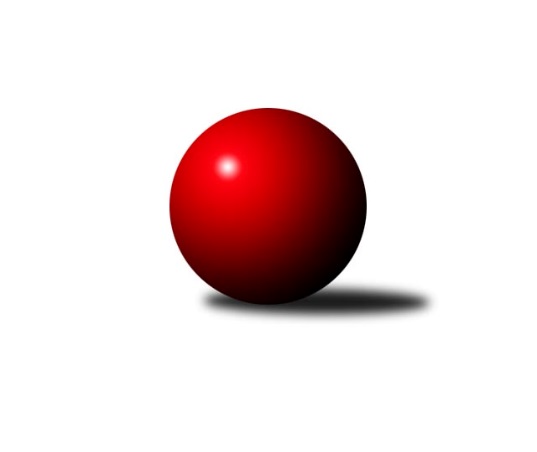 Č.7Ročník 2023/2024	3.6.2024 Okresní přebor OL PV 2023/2024Statistika 7. kolaTabulka družstev:		družstvo	záp	výh	rem	proh	skore	sety	průměr	body	plné	dorážka	chyby	1.	SK Sigma A	7	6	0	1	50 : 20 	(33.0 : 17.0)	1653	12	1157	497	30.1	2.	TJ Sokol Horka nad Moravou	7	6	0	1	46 : 24 	(28.0 : 22.0)	1599	12	1128	471	41.9	3.	Sokol Přemyslovice C	7	5	0	2	44 : 26 	(35.5 : 18.5)	1595	10	1138	457	43.1	4.	TJ Tatran Litovel B	6	4	0	2	32 : 28 	(24.0 : 18.0)	1552	8	1091	461	42	5.	TJ Prostějov C	6	3	0	3	34 : 26 	(18.0 : 18.0)	1584	6	1110	474	45.2	6.	KK Lipník B	6	3	0	3	24 : 36 	(22.0 : 18.0)	1498	6	1060	438	44.3	7.	KK Šternberk	6	3	0	3	24 : 36 	(15.0 : 31.0)	1443	6	1044	399	54.2	8.	HKK Olomouc E	6	2	0	4	24 : 36 	(12.0 : 26.0)	1583	4	1132	451	42.5	9.	TJ Prostějov D	6	2	0	4	22 : 38 	(16.0 : 22.0)	1615	4	1116	499	37	10.	KK Troubelice A	6	1	0	5	24 : 36 	(19.0 : 29.0)	1492	2	1064	428	44	11.	HKK Olomouc C	7	0	0	7	26 : 44 	(21.5 : 24.5)	1608	0	1130	478	41Tabulka doma:		družstvo	záp	výh	rem	proh	skore	sety	průměr	body	maximum	minimum	1.	Sokol Přemyslovice C	3	3	0	0	26 : 4 	(19.0 : 3.0)	1646	6	1657	1626	2.	SK Sigma A	4	3	0	1	30 : 10 	(18.0 : 8.0)	1546	6	1689	1175	3.	KK Lipník B	3	3	0	0	20 : 10 	(16.0 : 6.0)	1560	6	1568	1547	4.	TJ Sokol Horka nad Moravou	4	3	0	1	24 : 16 	(14.0 : 12.0)	1621	6	1750	1449	5.	TJ Tatran Litovel B	2	2	0	0	16 : 4 	(14.0 : 2.0)	1641	4	1659	1622	6.	TJ Prostějov C	3	2	0	1	20 : 10 	(10.0 : 8.0)	1618	4	1658	1598	7.	KK Šternberk	3	2	0	1	16 : 14 	(11.0 : 13.0)	1456	4	1546	1340	8.	TJ Prostějov D	4	2	0	2	18 : 22 	(11.5 : 14.5)	1657	4	1715	1632	9.	HKK Olomouc E	3	1	0	2	12 : 18 	(5.5 : 14.5)	1576	2	1664	1491	10.	KK Troubelice A	2	0	0	2	8 : 12 	(9.0 : 7.0)	1574	0	1580	1567	11.	HKK Olomouc C	4	0	0	4	14 : 26 	(13.0 : 15.0)	1560	0	1586	1498Tabulka venku:		družstvo	záp	výh	rem	proh	skore	sety	průměr	body	maximum	minimum	1.	TJ Sokol Horka nad Moravou	3	3	0	0	22 : 8 	(14.0 : 10.0)	1591	6	1691	1484	2.	SK Sigma A	3	3	0	0	20 : 10 	(15.0 : 9.0)	1662	6	1750	1579	3.	Sokol Přemyslovice C	4	2	0	2	18 : 22 	(16.5 : 15.5)	1583	4	1623	1498	4.	TJ Tatran Litovel B	4	2	0	2	16 : 24 	(10.0 : 16.0)	1530	4	1637	1433	5.	TJ Prostějov C	3	1	0	2	14 : 16 	(8.0 : 10.0)	1567	2	1750	1484	6.	HKK Olomouc E	3	1	0	2	12 : 18 	(6.5 : 11.5)	1585	2	1616	1525	7.	KK Troubelice A	4	1	0	3	16 : 24 	(10.0 : 22.0)	1471	2	1615	1359	8.	KK Šternberk	3	1	0	2	8 : 22 	(4.0 : 18.0)	1438	2	1453	1427	9.	HKK Olomouc C	3	0	0	3	12 : 18 	(8.5 : 9.5)	1625	0	1662	1590	10.	TJ Prostějov D	2	0	0	2	4 : 16 	(4.5 : 7.5)	1595	0	1616	1573	11.	KK Lipník B	3	0	0	3	4 : 26 	(6.0 : 12.0)	1477	0	1498	1459Tabulka podzimní části:		družstvo	záp	výh	rem	proh	skore	sety	průměr	body	doma	venku	1.	SK Sigma A	7	6	0	1	50 : 20 	(33.0 : 17.0)	1653	12 	3 	0 	1 	3 	0 	0	2.	TJ Sokol Horka nad Moravou	7	6	0	1	46 : 24 	(28.0 : 22.0)	1599	12 	3 	0 	1 	3 	0 	0	3.	Sokol Přemyslovice C	7	5	0	2	44 : 26 	(35.5 : 18.5)	1595	10 	3 	0 	0 	2 	0 	2	4.	TJ Tatran Litovel B	6	4	0	2	32 : 28 	(24.0 : 18.0)	1552	8 	2 	0 	0 	2 	0 	2	5.	TJ Prostějov C	6	3	0	3	34 : 26 	(18.0 : 18.0)	1584	6 	2 	0 	1 	1 	0 	2	6.	KK Lipník B	6	3	0	3	24 : 36 	(22.0 : 18.0)	1498	6 	3 	0 	0 	0 	0 	3	7.	KK Šternberk	6	3	0	3	24 : 36 	(15.0 : 31.0)	1443	6 	2 	0 	1 	1 	0 	2	8.	HKK Olomouc E	6	2	0	4	24 : 36 	(12.0 : 26.0)	1583	4 	1 	0 	2 	1 	0 	2	9.	TJ Prostějov D	6	2	0	4	22 : 38 	(16.0 : 22.0)	1615	4 	2 	0 	2 	0 	0 	2	10.	KK Troubelice A	6	1	0	5	24 : 36 	(19.0 : 29.0)	1492	2 	0 	0 	2 	1 	0 	3	11.	HKK Olomouc C	7	0	0	7	26 : 44 	(21.5 : 24.5)	1608	0 	0 	0 	4 	0 	0 	3Tabulka jarní části:		družstvo	záp	výh	rem	proh	skore	sety	průměr	body	doma	venku	1.	KK Šternberk	0	0	0	0	0 : 0 	(0.0 : 0.0)	0	0 	0 	0 	0 	0 	0 	0 	2.	TJ Sokol Horka nad Moravou	0	0	0	0	0 : 0 	(0.0 : 0.0)	0	0 	0 	0 	0 	0 	0 	0 	3.	HKK Olomouc C	0	0	0	0	0 : 0 	(0.0 : 0.0)	0	0 	0 	0 	0 	0 	0 	0 	4.	TJ Tatran Litovel B	0	0	0	0	0 : 0 	(0.0 : 0.0)	0	0 	0 	0 	0 	0 	0 	0 	5.	Sokol Přemyslovice C	0	0	0	0	0 : 0 	(0.0 : 0.0)	0	0 	0 	0 	0 	0 	0 	0 	6.	KK Lipník B	0	0	0	0	0 : 0 	(0.0 : 0.0)	0	0 	0 	0 	0 	0 	0 	0 	7.	KK Troubelice A	0	0	0	0	0 : 0 	(0.0 : 0.0)	0	0 	0 	0 	0 	0 	0 	0 	8.	SK Sigma A	0	0	0	0	0 : 0 	(0.0 : 0.0)	0	0 	0 	0 	0 	0 	0 	0 	9.	TJ Prostějov C	0	0	0	0	0 : 0 	(0.0 : 0.0)	0	0 	0 	0 	0 	0 	0 	0 	10.	TJ Prostějov D	0	0	0	0	0 : 0 	(0.0 : 0.0)	0	0 	0 	0 	0 	0 	0 	0 	11.	HKK Olomouc E	0	0	0	0	0 : 0 	(0.0 : 0.0)	0	0 	0 	0 	0 	0 	0 	0 Zisk bodů pro družstvo:		jméno hráče	družstvo	body	zápasy	v %	dílčí body	sety	v %	1.	Jiří Vodák 	TJ Sokol Horka nad Moravou 	14	/	7	(100%)		/		(%)	2.	Petr Vašíček 	HKK Olomouc C 	14	/	7	(100%)		/		(%)	3.	Petr Hájek 	SK Sigma A 	12	/	6	(100%)		/		(%)	4.	Pavel Močár ml.	Sokol Přemyslovice C 	12	/	6	(100%)		/		(%)	5.	Jiří Fiala 	TJ Tatran Litovel B 	12	/	7	(86%)		/		(%)	6.	Jan Smékal 	KK Troubelice A 	12	/	7	(86%)		/		(%)	7.	František Zatloukal 	TJ Sokol Horka nad Moravou 	12	/	7	(86%)		/		(%)	8.	Pavel Toman 	Sokol Přemyslovice C 	10	/	6	(83%)		/		(%)	9.	Miroslav Machalíček 	HKK Olomouc E 	10	/	6	(83%)		/		(%)	10.	Jiří Maitner 	KK Troubelice A 	10	/	6	(83%)		/		(%)	11.	Karel Zvěřina 	SK Sigma A 	10	/	6	(83%)		/		(%)	12.	Josef Šilbert 	-- volný los -- 	10	/	7	(71%)		/		(%)	13.	Jiří Malíšek 	HKK Olomouc C 	10	/	7	(71%)		/		(%)	14.	Jan Černohous 	TJ Prostějov C 	9	/	7	(64%)		/		(%)	15.	Jaroslav Koppa 	KK Lipník B 	8	/	5	(80%)		/		(%)	16.	Marek Beňo 	TJ Prostějov D 	8	/	5	(80%)		/		(%)	17.	Dušan Žouželka 	TJ Tatran Litovel B 	8	/	5	(80%)		/		(%)	18.	Josef Klaban 	KK Šternberk  	8	/	6	(67%)		/		(%)	19.	Josef Čapka 	TJ Prostějov C 	8	/	7	(57%)		/		(%)	20.	Alena Machalíčková 	HKK Olomouc E 	8	/	7	(57%)		/		(%)	21.	Jiří Ocetek 	-- volný los -- 	7	/	6	(58%)		/		(%)	22.	Michal Sosík 	TJ Prostějov C 	6	/	3	(100%)		/		(%)	23.	Jiří Zapletal 	Sokol Přemyslovice C 	6	/	4	(75%)		/		(%)	24.	Kamil Vinklárek 	KK Šternberk  	6	/	4	(75%)		/		(%)	25.	Petr Vavřík 	TJ Prostějov C 	6	/	4	(75%)		/		(%)	26.	František Baslar 	SK Sigma A 	6	/	5	(60%)		/		(%)	27.	Dušan Říha 	HKK Olomouc E 	6	/	6	(50%)		/		(%)	28.	Jaroslav Peřina 	SK Sigma A 	6	/	7	(43%)		/		(%)	29.	Aleš Zaoral 	TJ Sokol Horka nad Moravou 	6	/	7	(43%)		/		(%)	30.	Miroslav Hyc 	SK Sigma A 	4	/	3	(67%)		/		(%)	31.	Vojtěch Onderka 	KK Lipník B 	4	/	5	(40%)		/		(%)	32.	Michal Dolejš 	KK Lipník B 	4	/	5	(40%)		/		(%)	33.	Marek Čépe 	TJ Prostějov C 	4	/	5	(40%)		/		(%)	34.	Renata Kolečkářová 	TJ Prostějov D 	4	/	6	(33%)		/		(%)	35.	Jiří Vrobel 	TJ Tatran Litovel B 	4	/	6	(33%)		/		(%)	36.	Martin Spisar 	TJ Prostějov D 	4	/	7	(29%)		/		(%)	37.	Denisa Nováková 	TJ Prostějov D 	2	/	1	(100%)		/		(%)	38.	Pavel Řezníček 	KK Troubelice A 	2	/	2	(50%)		/		(%)	39.	Milan Dvorský 	Sokol Přemyslovice C 	2	/	2	(50%)		/		(%)	40.	Jaromír Vémola 	KK Šternberk  	2	/	2	(50%)		/		(%)	41.	Marie Kotrášová 	KK Troubelice A 	2	/	2	(50%)		/		(%)	42.	Jiří Miller 	KK Šternberk  	2	/	2	(50%)		/		(%)	43.	Magda Leitgebová 	TJ Prostějov D 	2	/	3	(33%)		/		(%)	44.	Pavel Hampl 	TJ Tatran Litovel B 	2	/	3	(33%)		/		(%)	45.	Zdeněk Khol 	KK Lipník B 	2	/	3	(33%)		/		(%)	46.	Alena Kopecká 	HKK Olomouc E 	2	/	3	(33%)		/		(%)	47.	Kateřina Hájková 	KK Lipník B 	2	/	4	(25%)		/		(%)	48.	Bohuslav Kocurek 	KK Šternberk  	2	/	4	(25%)		/		(%)	49.	Vít Zapletal 	Sokol Přemyslovice C 	2	/	4	(25%)		/		(%)	50.	Jana Kührová 	TJ Prostějov D 	2	/	4	(25%)		/		(%)	51.	Bohuslav Toman 	Sokol Přemyslovice C 	2	/	4	(25%)		/		(%)	52.	Libuše Ďurišová 	KK Šternberk  	2	/	4	(25%)		/		(%)	53.	Petr Paták 	KK Šternberk  	2	/	5	(20%)		/		(%)	54.	Pavel Daňo 	TJ Sokol Horka nad Moravou 	2	/	6	(17%)		/		(%)	55.	Marie Říhová 	HKK Olomouc E 	2	/	6	(17%)		/		(%)	56.	Jiří Kolář 	KK Lipník B 	2	/	6	(17%)		/		(%)	57.	Aneta Krzystková 	HKK Olomouc C 	2	/	7	(14%)		/		(%)	58.	Miroslav Kotráš 	KK Troubelice A 	2	/	7	(14%)		/		(%)	59.	Miroslav Rédl 	TJ Sokol Horka nad Moravou 	0	/	1	(0%)		/		(%)	60.	Zdeněk Zapletal 	TJ Prostějov D 	0	/	1	(0%)		/		(%)	61.	Pavel Ďuriš 	KK Šternberk  	0	/	1	(0%)		/		(%)	62.	Pavel Černohous 	TJ Prostějov C 	0	/	1	(0%)		/		(%)	63.	Oldřich Pajchl 	Sokol Přemyslovice C 	0	/	1	(0%)		/		(%)	64.	Zdeněk Chudožilov 	TJ Prostějov C 	0	/	1	(0%)		/		(%)	65.	Lubomír Blinka 	TJ Tatran Litovel B 	0	/	1	(0%)		/		(%)	66.	Jan Oprštěný 	-- volný los -- 	0	/	1	(0%)		/		(%)	67.	Jiří Kráčmar 	TJ Tatran Litovel B 	0	/	1	(0%)		/		(%)	68.	Vlastimil Kozák 	TJ Tatran Litovel B 	0	/	2	(0%)		/		(%)	69.	Petr Jurka 	HKK Olomouc C 	0	/	3	(0%)		/		(%)	70.	Drahoslav Smékal 	KK Troubelice A 	0	/	3	(0%)		/		(%)	71.	Michal Lysý 	HKK Olomouc C 	0	/	4	(0%)		/		(%)	72.	Jaroslav Pospíšil 	-- volný los -- 	0	/	5	(0%)		/		(%)	73.	Václav Suchý 	-- volný los -- 	0	/	7	(0%)		/		(%)Průměry na kuželnách:		kuželna	průměr	plné	dorážka	chyby	výkon na hráče	1.	TJ  Prostějov, 1-2	1626	1135	491	42.3	(406.6)	2.	TJ  Prostějov, 3-4	1598	1141	457	47.0	(399.6)	3.	HKK Olomouc, 3-4	1593	1129	464	41.0	(398.4)	4.	HKK Olomouc, 5-6	1555	1103	452	41.5	(388.8)	5.	SK Sigma MŽ Olomouc, 1-2	1550	1099	450	39.7	(387.6)	6.	Sokol Přemyslovice, 1-2	1546	1091	454	42.7	(386.6)	7.	KK Lipník nad Bečvou, 1-2	1512	1080	432	45.5	(378.2)	8.	HKK Olomouc, 1-2	1492	1071	421	42.5	(373.1)	9.	KKŽ Šternberk, 1-2	1453	1043	409	50.8	(363.3)Nejlepší výkony na kuželnách:TJ  Prostějov, 1-2TJ Prostějov C	1750	1. kolo	František Zatloukal 	TJ Sokol Horka nad Moravou	478	7. koloTJ Prostějov D	1715	4. kolo	Jiří Fiala 	TJ Tatran Litovel B	473	2. koloTJ Sokol Horka nad Moravou	1691	7. kolo	Jiří Malíšek 	HKK Olomouc C	467	4. koloHKK Olomouc C	1662	4. kolo	Martin Spisar 	TJ Prostějov D	461	4. koloTJ Tatran Litovel B	1659	5. kolo	Jiří Vodák 	TJ Sokol Horka nad Moravou	455	7. koloTJ Prostějov D	1646	3. kolo	Petr Vašíček 	HKK Olomouc C	454	4. koloTJ Prostějov D	1635	1. kolo	Jan Černohous 	TJ Prostějov C	453	1. koloTJ Prostějov D	1632	7. kolo	Josef Čapka 	TJ Prostějov C	451	1. koloTJ Tatran Litovel B	1622	6. kolo	Jiří Ocetek 	-- volný los --	451	2. koloSokol Přemyslovice C	1590	3. kolo	Pavel Toman 	Sokol Přemyslovice C	448	3. koloTJ  Prostějov, 3-4TJ Prostějov C	1658	2. kolo	Petr Vavřík 	TJ Prostějov C	442	2. koloTJ Sokol Horka nad Moravou	1599	4. kolo	Jan Černohous 	TJ Prostějov C	436	2. koloTJ Prostějov C	1598	7. kolo	Jiří Vodák 	TJ Sokol Horka nad Moravou	427	4. koloTJ Prostějov C	1598	4. kolo	Aleš Zaoral 	TJ Sokol Horka nad Moravou	422	4. koloHKK Olomouc C	1590	2. kolo	Jiří Malíšek 	HKK Olomouc C	421	2. koloKK Lipník B	1498	7. kolo	Petr Vašíček 	HKK Olomouc C	417	2. kolo		. kolo	Jan Černohous 	TJ Prostějov C	414	4. kolo		. kolo	Marek Čépe 	TJ Prostějov C	412	7. kolo		. kolo	Jaroslav Koppa 	KK Lipník B	411	7. kolo		. kolo	Marek Čépe 	TJ Prostějov C	409	4. koloHKK Olomouc, 3-4SK Sigma A	1657	7. kolo	Pavel Močár ml.	Sokol Přemyslovice C	481	5. koloSokol Přemyslovice C	1623	5. kolo	Jan Smékal 	KK Troubelice A	452	1. koloHKK Olomouc E	1615	3. kolo	Petr Hájek 	SK Sigma A	449	7. koloKK Troubelice A	1615	1. kolo	Alena Machalíčková 	HKK Olomouc E	447	3. koloHKK Olomouc C	1586	3. kolo	Jiří Malíšek 	HKK Olomouc C	439	5. koloHKK Olomouc C	1580	7. kolo	Jiří Malíšek 	HKK Olomouc C	438	3. koloHKK Olomouc C	1575	5. kolo	Jiří Malíšek 	HKK Olomouc C	437	7. koloHKK Olomouc C	1498	1. kolo	Petr Vašíček 	HKK Olomouc C	431	3. kolo		. kolo	Pavel Toman 	Sokol Přemyslovice C	428	5. kolo		. kolo	Petr Vašíček 	HKK Olomouc C	427	5. koloHKK Olomouc, 5-6SK Sigma A	1750	4. kolo	Petr Hájek 	SK Sigma A	491	4. koloHKK Olomouc E	1664	2. kolo	František Baslar 	SK Sigma A	481	4. koloHKK Olomouc E	1624	7. kolo	Marek Beňo 	TJ Prostějov D	475	2. koloSokol Přemyslovice C	1619	1. kolo	Dušan Říha 	HKK Olomouc E	464	7. koloTJ Prostějov D	1573	2. kolo	Alena Machalíčková 	HKK Olomouc E	439	2. koloHKK Olomouc E	1572	4. kolo	Jiří Zapletal 	Sokol Přemyslovice C	438	1. koloHKK Olomouc E	1491	1. kolo	Pavel Toman 	Sokol Přemyslovice C	438	1. kolo-- volný los --	1310	7. kolo	Dušan Říha 	HKK Olomouc E	421	4. kolo		. kolo	Alena Kopecká 	HKK Olomouc E	418	2. kolo		. kolo	Pavel Močár ml.	Sokol Přemyslovice C	414	1. koloSK Sigma MŽ Olomouc, 1-2SK Sigma A	1689	6. kolo	Jiří Fiala 	TJ Tatran Litovel B	490	7. koloSK Sigma A	1671	3. kolo	Petr Hájek 	SK Sigma A	464	3. koloSK Sigma A	1650	5. kolo	Petr Hájek 	SK Sigma A	462	6. koloTJ Tatran Litovel B	1637	7. kolo	Michal Sosík 	TJ Prostějov C	447	3. koloTJ Prostějov D	1616	5. kolo	Magda Leitgebová 	TJ Prostějov D	440	5. koloKK Troubelice A	1604	4. kolo	Jiří Maitner 	KK Troubelice A	436	4. koloKK Troubelice A	1580	7. kolo	Miroslav Hyc 	SK Sigma A	432	5. koloSK Sigma A	1579	2. kolo	Petr Hájek 	SK Sigma A	430	1. koloKK Troubelice A	1567	2. kolo	Karel Zvěřina 	SK Sigma A	429	3. kolo-- volný los --	1505	4. kolo	Miroslav Hyc 	SK Sigma A	426	6. koloSokol Přemyslovice, 1-2Sokol Přemyslovice C	1657	2. kolo	Jiří Zapletal 	Sokol Přemyslovice C	423	4. koloSokol Přemyslovice C	1654	4. kolo	Jaroslav Koppa 	KK Lipník B	423	2. koloSokol Přemyslovice C	1626	7. kolo	Pavel Toman 	Sokol Přemyslovice C	422	4. koloKK Lipník B	1474	2. kolo	Pavel Toman 	Sokol Přemyslovice C	419	7. koloKK Šternberk 	1434	7. kolo	Milan Dvorský 	Sokol Přemyslovice C	419	2. koloTJ Tatran Litovel B	1433	4. kolo	Bohuslav Toman 	Sokol Přemyslovice C	416	2. kolo		. kolo	Pavel Močár ml.	Sokol Přemyslovice C	416	7. kolo		. kolo	Pavel Močár ml.	Sokol Přemyslovice C	414	2. kolo		. kolo	Pavel Močár ml.	Sokol Přemyslovice C	413	4. kolo		. kolo	Vít Zapletal 	Sokol Přemyslovice C	408	2. koloKK Lipník nad Bečvou, 1-2KK Lipník B	1568	6. kolo	Jiří Fiala 	TJ Tatran Litovel B	430	3. koloKK Lipník B	1566	5. kolo	Michal Dolejš 	KK Lipník B	425	6. koloKK Lipník B	1547	3. kolo	Jaroslav Koppa 	KK Lipník B	414	5. koloHKK Olomouc E	1525	6. kolo	Jiří Kolář 	KK Lipník B	408	3. koloTJ Tatran Litovel B	1512	3. kolo	Vojtěch Onderka 	KK Lipník B	406	6. koloKK Troubelice A	1359	5. kolo	Miroslav Machalíček 	HKK Olomouc E	406	6. kolo		. kolo	Vojtěch Onderka 	KK Lipník B	405	5. kolo		. kolo	Jaroslav Koppa 	KK Lipník B	405	3. kolo		. kolo	Kateřina Hájková 	KK Lipník B	395	5. kolo		. kolo	Alena Machalíčková 	HKK Olomouc E	385	6. koloHKK Olomouc, 1-2TJ Sokol Horka nad Moravou	1750	5. kolo	František Zatloukal 	TJ Sokol Horka nad Moravou	475	5. koloTJ Sokol Horka nad Moravou	1674	6. kolo	Petr Vašíček 	HKK Olomouc C	462	6. koloHKK Olomouc C	1622	6. kolo	Aleš Zaoral 	TJ Sokol Horka nad Moravou	453	5. koloHKK Olomouc E	1616	5. kolo	Miroslav Machalíček 	HKK Olomouc E	448	5. koloTJ Sokol Horka nad Moravou	1612	3. kolo	Jiří Malíšek 	HKK Olomouc C	447	6. koloTJ Tatran Litovel B	1536	1. kolo	František Zatloukal 	TJ Sokol Horka nad Moravou	443	1. koloKK Troubelice A	1504	3. kolo	Jiří Vodák 	TJ Sokol Horka nad Moravou	440	5. koloTJ Sokol Horka nad Moravou	1449	1. kolo	Jiří Fiala 	TJ Tatran Litovel B	438	1. kolo		. kolo	Aleš Zaoral 	TJ Sokol Horka nad Moravou	435	6. kolo		. kolo	František Zatloukal 	TJ Sokol Horka nad Moravou	431	6. koloKKŽ Šternberk, 1-2KK Šternberk 	1546	6. kolo	Jiří Maitner 	KK Troubelice A	426	6. koloTJ Sokol Horka nad Moravou	1484	2. kolo	Jaroslav Koppa 	KK Lipník B	416	4. koloKK Šternberk 	1483	4. kolo	František Zatloukal 	TJ Sokol Horka nad Moravou	411	2. koloKK Lipník B	1459	4. kolo	Kamil Vinklárek 	KK Šternberk 	399	6. koloKK Troubelice A	1407	6. kolo	Jiří Miller 	KK Šternberk 	393	6. koloKK Šternberk 	1340	2. kolo	Pavel Daňo 	TJ Sokol Horka nad Moravou	388	2. kolo		. kolo	Jiří Miller 	KK Šternberk 	386	4. kolo		. kolo	Jaromír Vémola 	KK Šternberk 	382	6. kolo		. kolo	Kamil Vinklárek 	KK Šternberk 	378	4. kolo		. kolo	Jiří Vodák 	TJ Sokol Horka nad Moravou	376	2. koloČetnost výsledků:	8.0 : 2.0	10x	6.0 : 4.0	9x	4.0 : 6.0	9x	2.0 : 8.0	4x	10.0 : 0.0	5x	0.0 : 10.0	1x